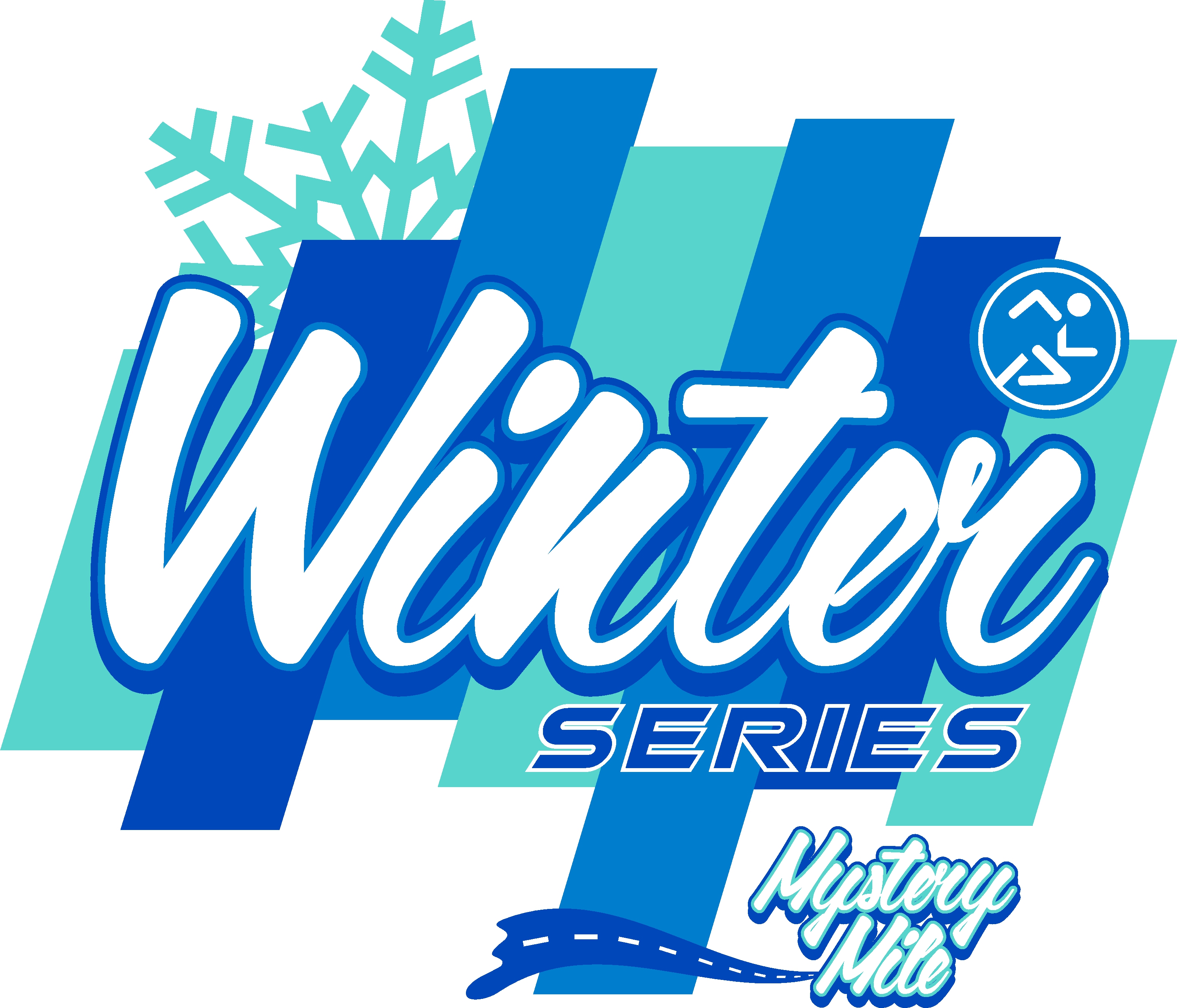 Registration Fees (check the box that applies): □$80 CRR Members □$95 NonmemberPrices include entry into all races, shirt or goodie for races plus a Winter Series Shirt, chip timing & Awards.Awards: Runners must run 3 out of 4 of the races (the SuperBowl 5K/10K is required) to be eligible for Series Awards. Series awards will be given at the end of the Series along with a Celebration Party in February. There will be Awards for top 3 overall, Masters, winner in 10 year age groups - all male & female - based on a point system. A medal will be awarded to everyone completing all 4 races. Each race will have a Mystery Mile Award.Registration: Register at Big Dog Running Co store, complete this form & mail to the address below, or register online at RunSignUp.com.First name: _______________________  Last Name: _____________________Address: _______________________________ City: _________   State: ____   Zip: _______Date of Birth: _________  □ Male   □ Female  Phone: ____________  Email: ______________Shirt Size (please check one):		Men:	  □ Small     □ Medium     □ Large     □ X-Large     □ XXL				Women: □ Small     □ Medium     □ Large     □ X-Large				Youth:    □ Small     □ Medium     □ Large     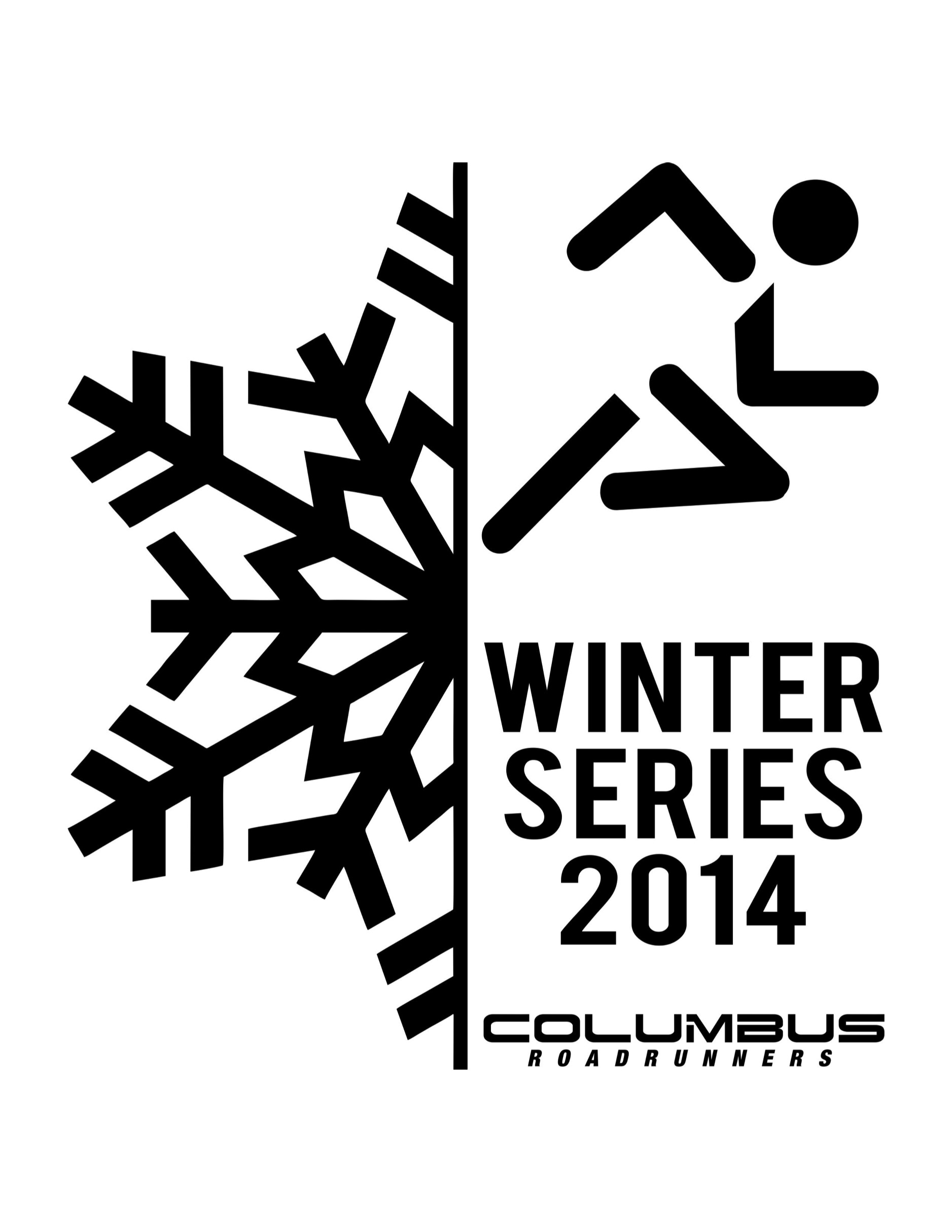 